ACEM Fellowship Written_Resuscitation/AnaestheticsFeb 19 2019_Rebecca DayHot Topics in The TropicsRSILMA? high flowCICO and Surgical AirwaysProtective (ARDS) vs Obstructive Ventilation StrategiesNon Invasive Ventilation ? high flowCardiac ArrestSpecial situations – trauma/preg/paed/hypothermiaCentral LinesInotropesAge Specific DifferencesLocal Anaesthetic BlocksProcedural SedationQ1 (20 marks)A 40kg 13 years old female presents in extremis with severe asthma. She has been treated with ventolin, atrovent, hydrocortisone, MgSo4 and IM adrenaline 500mcg SC. She has had several ICU admissions previously and has been ventilated twice. She requires urgent intubation in EDSats 	78% on 8L O2 driven nebuliserRR	50 shallowP	40Temp 	36.7BP	70/50GCS	8a.  In the table below, list 4 potential peri-intubation complications that you may encounter in this patient and 2 measures you will take to minimise the likelihood or effect of each (12 marks)After the patient is intubated and commenced on SIMV-PS ventilation on an oxylog ventilator, the nurse asks you what ventilator settings you would likeb. List four (4) ventilator settings you will utilise for the first few mins post intubation before reassessing (4 marks)____________________________________________________________________________________________________________________________________________________________________________________________________________________________________________________________________________________________________________________________________________________________RR	 8FIO2 	1.0PEEP 	0 (max of 5)Vt 	240mls (6 mls/kg)PS	10-15	Shortly after you commence ventilation the nurse tells you that the systolic BP is 60c. List 4 potential reasons for this (4 marks)____________________________________________________________________________________________________________________________________________________________________________________________________________________________________________________________________________________________________________________________________________________________Breath stackingIntubation drugs and increasedDehydration/Insensible lossesPTXAnaphylaxis to drugsQ2 (marks)A 10 month old child who weighs 9kg presents with breathing difficulties and fever, the presentation is entirely consistent with bronchiolitis. They were commenced on 4L simple nasal prong oxygen for increased work of breathing and saturations on air of 88%. They are grunting and have unable to feed properly for 2 days due to incresased work of breathingRR		70P		170Temp		37.8BP		80/50Sats		89%a. List the two (2) next appropriate therapies that you will commence now in this child with brief details of each (4 marks)High flow nasal prong O2 1-2L/kg humidified – short trial with escalation to invasive resp support if deteriorating(OR CPAP 5-10, BiPap 10/5, FIO2 titrated to sats >91%)(OR Intubation, size 3.5-4 ETT, Vt 48mls, PEEP 5-10, FIO2 titrated to sats >91%)Fluids2/3 to full maintainence – 0.9%NaCl + 5% dextrose 24mls/hr – 36mls/hr(antibiotics/steroids/nebulisers all incorrect in the setting of likely bronch)A CXR has been performed by the GP in the pre-hospital phase. 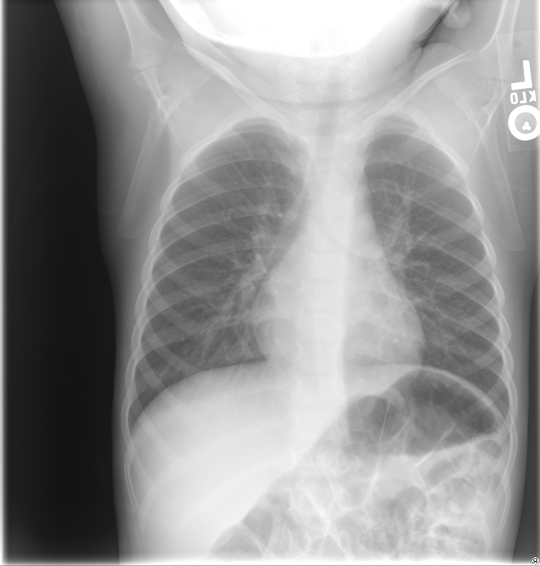 b. List 1 abnormal features on this XRay (1 marks)______________________________________________________________________________________________________________________________________________________________________________Peribronchial thickeningPerihilar infiltratesThe emergency buzzer is pressed in the resus room. The child is having a tonic clonic seizure in the context of a fever of  38.9Cc. List the 3 initial actions or instructions you will perform when entering the resus room (3 marks)____________________________________________________________________________________________________________________________________________________________________________________________________________________________________________________________________________________________________________________________________________________________Support airway and oxygenation – positioning, O2, airway opening manoeuvres, suction(may state if started CPAP or high flow that may change to BVM)Check a BSL Ask for 0.15mg/kg IV or IM midazolam to be drawn up in the event that seizure doesn’t self terminate(or Buccal/intranasal 0.3mg/kg)The parents ask what they should do if a seizure ever occurs at home.d. List four (4) instructions or pieces of information you should give to the parents about febrile seizures, assuming they will not be provided with benzodiazepine for home administration (3 marks)____________________________________________________________________________________________________________________________________________________________________________________________________________________________________________________________________________________________________________________________________________________________One in 30 children have a febrile convulsion at one time or another, usually between the ages of six months and six years.Simple febrile seizures do not indicate a child will have ongoing epilepsyCan recur, the younger the child the greater the risk 1yr=50%, 2yr=30%Nothing can be done to prevent a febrile convulsion from occurring.Put the child on their back or side or a soft surface, e.g. bedDuring a convulsion, remain calm and try not to panic. Do not put your child in a bath, restrain them, or put anything in their mouth.Febrile convulsions are not harmful to your child, and will not cause brain damage.If the convulsion lasts more than five minutes call an ambulance.If the convulsion lasts less than five minutes and your child was very unwell before the convulsion, take them to the GP or hospital emergency department as soon as possible. Otherwise, make an appointment to see your GP.Q3 (14 marks)You are called in from home to assist the sole overnight junior registrar with a difficult intubation in a rural centre. A 34 year old man has been hit in the face and chest with a baseball bat and requires emergent intubation. There are no additional airway trained doctors to assist you and the retrieval service are 90 minutes awayGCS	 3BP	100/60P	110Sats	90% RARR	13T	37.2a. In the table below list your stepwise intubation plan for this patient assuming failure at each attempt due to inadequate laryngeal view, and slowly deteriorating saturations despite bag valve mask ventilation. Provide brief details of each stage (8 marks)(Other variations on this are appropriate)The patient is safely intubated. The retrieval service are 30 mins away. There is no CT scanner in your centre. The patient becomes bradycardic and hypertensive. b. List the two (2) most important immediate management steps (2 marks)______________________________________________________________________________________________________________________________________________________________________________Aggressive hyperventilation to low CO2 <35 to redude ICP via vasoconstrictionHypertonic saline 3mls/kg or Mannitol 1g/kg?Burr Hole is appropriately skilledc. List four (4) other neuroprotective measures you will undertake (4 marks)____________________________________________________________________________________________________________________________________________________________________________________________________________________________________________________________________________________________________________________________________________________________Head Up 30 degreesWell sedated and paralysedTape not tie the ETTGood oxygenation FIO2 1.0Q4 (12 marks)A pregnant female has been involved in a single car accident. Her car was seen to lose control on a bend and hit a tree at an approximate speed of 60kmhr. She has obvious head and chest injuries. P 	130BP	60/40Sats	90% 6L HudsonRR	34GCS 	6Temp	36.7a. List four (6) important considerations when assessing and managing this pregnant female vs a similar but non-pregnant female (6 marks)__________________________________________________________________________________________________________________________________________________________________________________________________________________________________________________________________________________________________________________________________________________________________________________________________________________________________________________________________________________________________________________________________________Consider differing obs e.g. lower BP/higher Vt/tachycardia/masking of shockLab parameters may differ e.g. physiological anaemia, resp alkalosis expectedAnticipate faster desat due to lower FRCAnticipate higher risk of aspiration – double suctionAnticipate difficult airway due to oedema/habitus/breastsLeft lateral tilt/manual displacement of uterusAvoidance of teratogenic medicationsConsideration of emergenct CS or resuscitative hysterotomyConsideration of uterine rupture/abruption More difficult FAST scanAdminister AntiD/Kleihauer testArrange urgent CTG/O&G inputThe patient has a trauma series of X-Rays and subsequently suffers a cardiac arrest 5 minutes after arrival. She has already been intubated by the ED registrar.b. List the three (3) immediate interventions or treatments you plan to administer (3 marks)_____________________________________________________________________________________________________________________________________________________________________________________________________________________________________________________________________Blood product replacement pre MTP principles – O negative bloodBilateral thoracostomyManual displacement of the uterus (only allowed if not mentioned in the above question)Resuscitative hysterotomy (ideally within 4 mins of arrest to maximise fetal survival)The patients chest X Ray is shown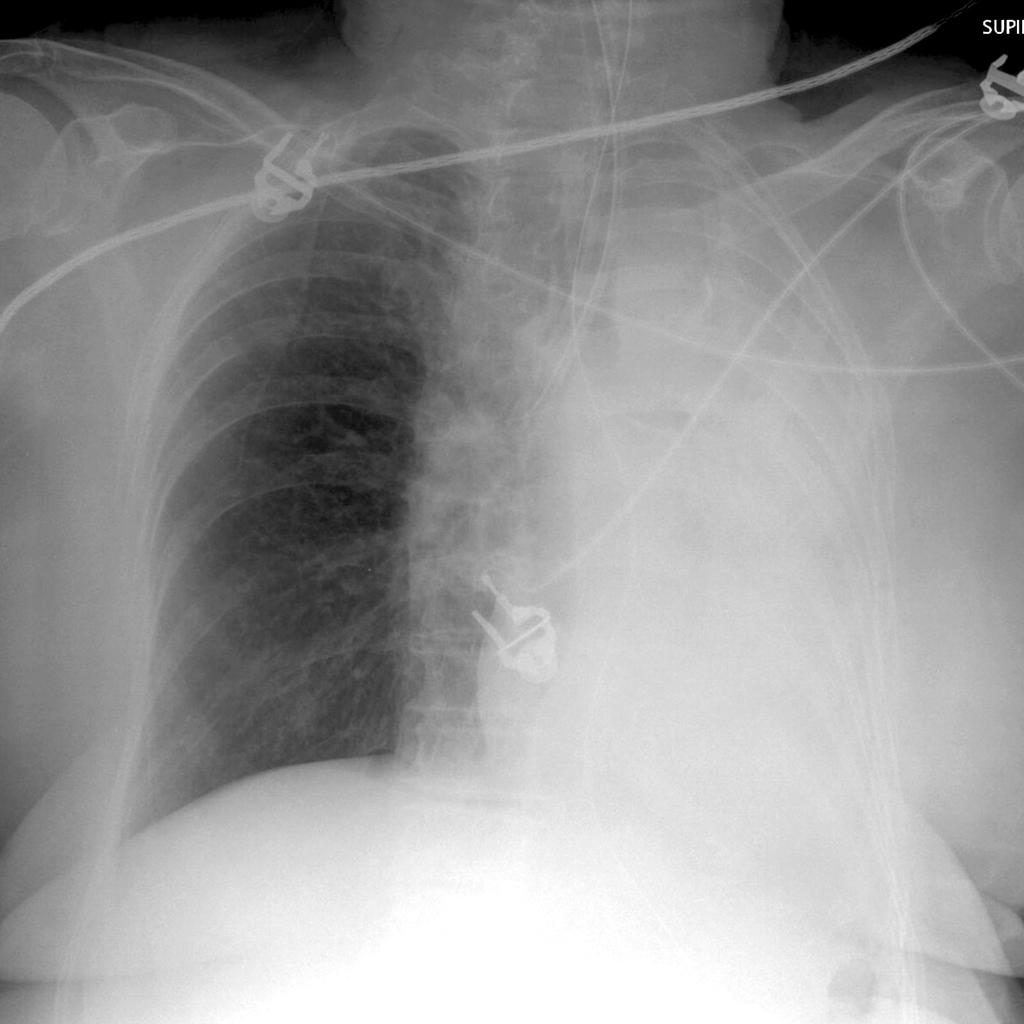 c. List three (3) abnormal features on this CXR (3 marks)_____________________________________________________________________________________________________________________________________________________________________________________________________________________________________________________________________Right main bronchus intubationCollapse of left lungMediastinal shift to the leftQ5 (10 marks)A 69 years old male has been found unconscious outside of a pub at 4am. He was last seen heavily intoxicated leaving the pub at 11pm. There are no signs of external traumaP	40 (atrial fibrillation on monitor)BP	60/40Sats	97% on 15L NRBRR	8T	26C (Rectal)GCS	6VBG (uncorrected values for temperature)pH	7.1pCO2	69HCO3	15Gluc 	2.3Lact	4.5Na	145K	5.1Cr	230a. In the table below list four (4) immediate management priorities in this patient with brief details of each (8 marks)The patient has a VF arrest during the first 5 minutes in EDb. List 2 modifications you will make to the standard ALS algorithm in this patient (2 marks)______________________________________________________________________________________________________________________________________________________________________________No drugs below 30 degrees then double the interval till 35 degrees3 shocks for VF then if no effect withhold till temp >30Aggressive rewarming as priorityQ6 (21 marks)A 4 year old boy is brought to your Emergency Department having sustained a 4 cm full thickness eyebrow laceration following a fall at a playground. You plan to suture the wound under procedural sedation using ketamine. You have introduced yourself to the mother and examined the child.a. List four (4) contraindications to ketamine use in this setting? (4 Marks)____________________________________________________________________________________________________________________________________________________________________________________________________________________________________________________________________________________________________________________________________________________________Parental refusalProcedural required unsuitable for ketamine sedationInadequate staffing / area / equipmentPrevious adverse reaction to KetamineAltered conscious stateUnstable patient: seizures, vomiting, hypotensionCardiovascular disease - heart failure, uncontrolled hypertension, congenital heart diseaseProcedures involving stimulation of posterior pharynxKnown airway instability or tracheal abnormalityPsychosisThyroid disorder or medicationPorphyriaRisk of raised intraocular or intracranial pressureActive pulmonary infection or disease including acute asthma and URTIFull meal within 3 hours (relative contraindication only, balance risk against urgency of procedure)b. List 6 essential pieces of information (other than contraindications) that you will cover with the parent during consent for this procedure (6 marks)____________________________________________________________________________________________________________________________________________________________________________________________________________________________________________________________________________________________________________________________________________________________What to expect Dissociation – eye movements, noises, staring, emergenceIV vs IM/procedural stepsPossible complications:Airway obstructionNystagmusMuscle rigidityRandom movements (can resemble seizure like activity)Vomiting (during or after procedure)Emergence phenomena ApnoeaFailed procedure (need for a General Anaesthesia)HypersalivationRecovery timeAlternative OptionsSuture information How long/who removesRisk of infection and signs to watch out forAny Questionsc. Complete the following table regarding ketamine usage in paediatric procedural sedation by route of delivery (8 Marks)  The child suffers laryngospasm at the commencement of the procedure, which is immediately ceased. d. List the 3 stepwise actions you will take to address this complication (3 marks)_____________________________________________________________________________________________________________________________________________________________________________________________________________________________________________________________________Positive pressure ventilation – BVM with PEEP valve fully closed or anaesthetic circuit bagLarsons Point pressureParalytic with intubationQ7 (12 marks)You are called in overnight by a junior registrar to help with the management of a 39 year old man with cellulitis. He presented 2 hrs ago with swollen, painful legs and a fever. He has been unwell for 3 days. He has a history of type 1 diabetes and harmful alcohol use. No history of trauma or burns. A clinical photo is shown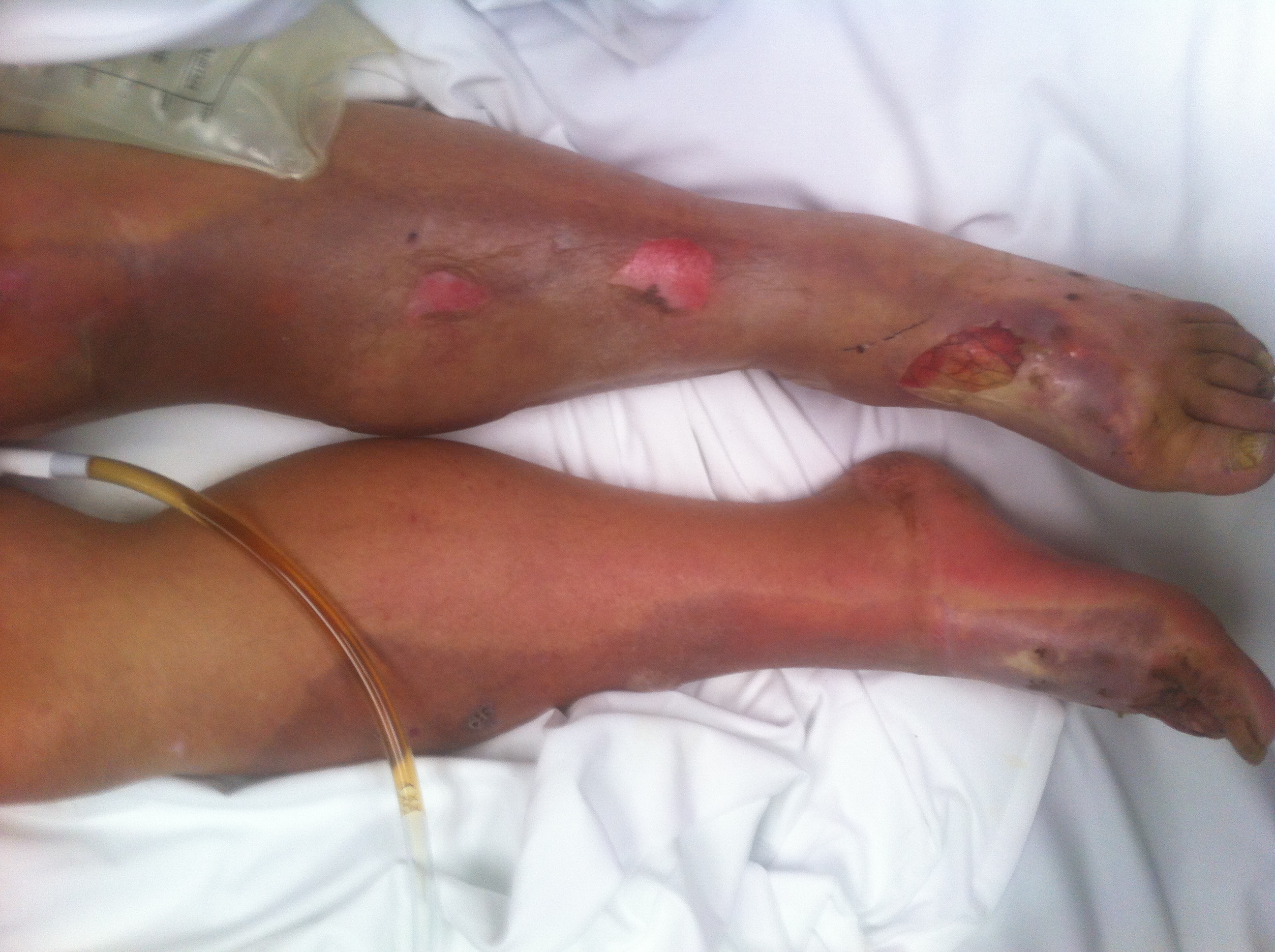 P 	130BP	Initially 100/60, now 70/40RR	32Temp	39.4Sats	99% RAGCS	13 Urine dip positive for red cells onlypH 	7.12pCO2	45HCO3	12Lact	5.6K	6.7BSL	39WCC	21Hb	89Creat	540He has received 4L of NaCl 0.9% in the last 2 hrs and a single dose of IV flucloxacillan 1g3 sets blood cultures and wound swabs senta. In the table below list your six (6) immediate priorities with brief details of each (12 marks)Q8 (11 marks)A 67 years old female has a colles fracture that requires reduction on ED for neurovascular compromise. The registrar has taken the patient to the resus room to perform a Biers Block. You are called 5 mins into the procedure to assist as there has been a clinical error that led to inappropriately early cuff deflation at 4mins post 0.5% prilocaine injection of 0.5ml/kgThe patient became rapidly confused and is now hypotensiveP		120BP		60/40Sats		89% RARR		26Temp		37.0Her ECG is shown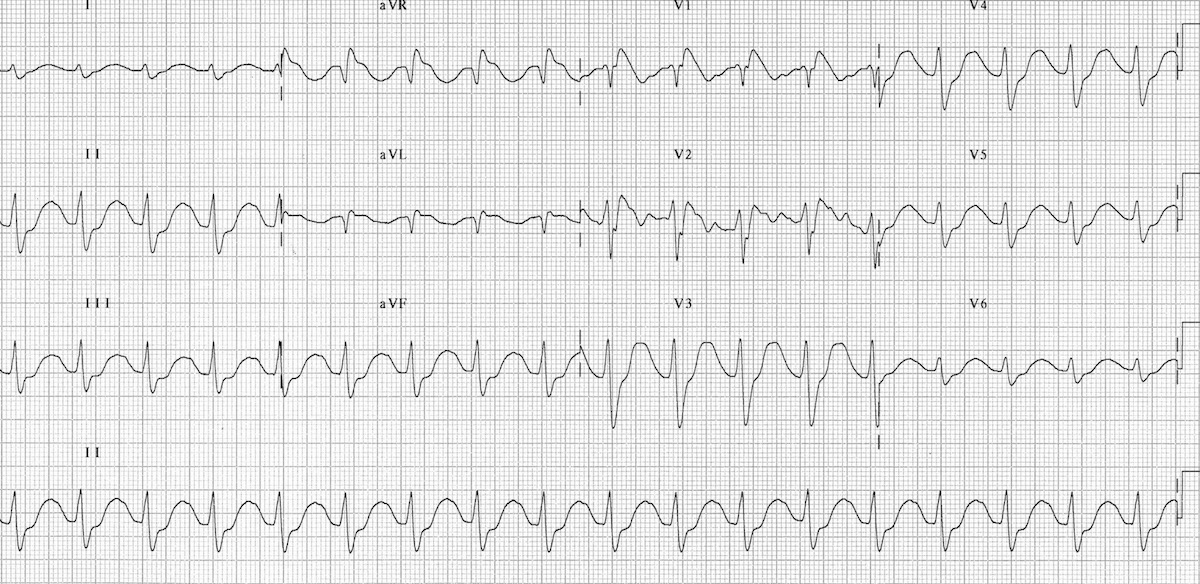 a. List four (4) abnormal features in this ECG (4 marks)____________________________________________________________________________________________________________________________________________________________________________________________________________________________________________________________________________________________________________________________________________________________Broad complex tachycardia  100bpm pprox.Large R wave in aVR 5mmLong QTcFirst degree HBA second ECG 2 minutes later is also shown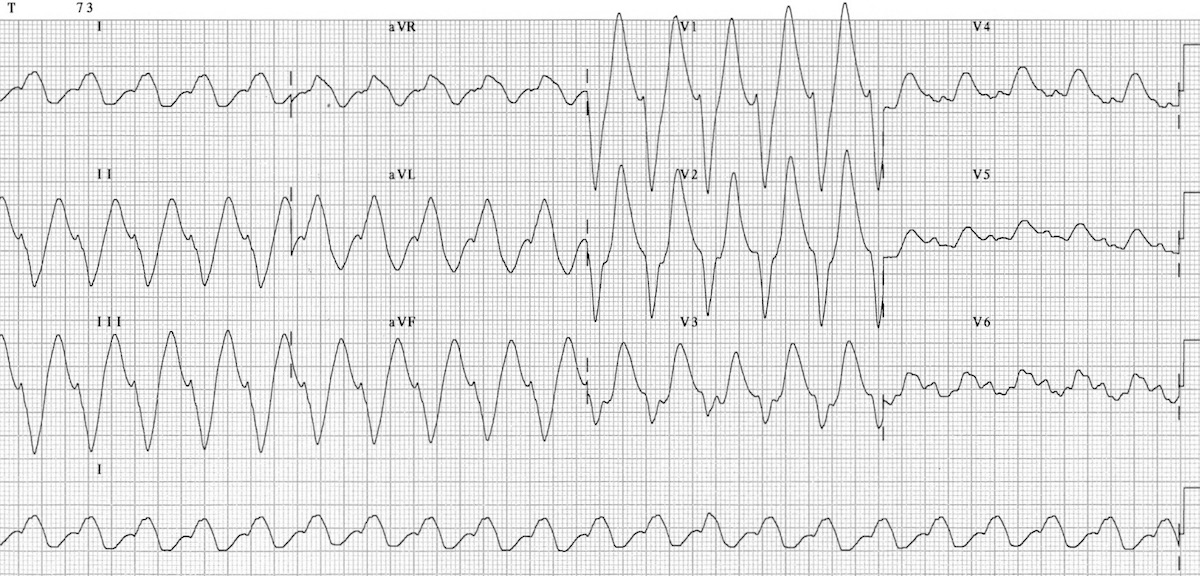 b. List the 5 steps you will take in managing this patient assuming no clinical improvement at each stage (5 marks)__________________________________________________________________________________________________________________________________________________________________________________________________________________________________________________________________________________________________________________________________________________________________________________________________________________________________________________________________________________________________________________________________________Bicarbonate 8.4% 100mls slow push over 1 min – repeated till QRS duration <100IV fluids 1000L Stat NaClMetaraminol 1mg boluses titrated to BPNoradrenaline InfusionIntralipid 1-1.5mls/kg (repeated up to twice further), then infusion of 0.25mls/kg/min, then 0.5mls/kg/min if ongoing hypotension. Max total dose 8mls/kgOxygen therapy 15L NRBc. List the further complication of local anaesthetic toxicity that you predict may occur in this patient and the medication you will prepare for that eventuality (2 marks)______________________________________________________________________________________________________________________________________________________________________________SeizuresMidazolam 10mg IVQ9 (marks)It is 2 am and you are on call for a rural emergency department. You are the only available doctor with advanced airway skills. You have been called in from home to assist the junior registrar with a 1 years old boy who presented with stridor and acute respiratory distress 1 hour ago. The registrar has already treated for presumed croup with 3 rounds of adrenaline nebulisers, and dexamethasone 0.3mk/kg. There are 2 patent IV access.  The child is deteriorating, has rest stridor and appears exhausted. There is no option for immediate transfer to theatres or elsewhere. The paediatric retrieval service will arrive in 1 hour.Weight		15kgP		150Sats		86% on 10L O2 driven nebuliserRR		60BP		80/40Temp		38.2 pH		7.02pCO2		60pO2		21HCO3		14Lact		3.2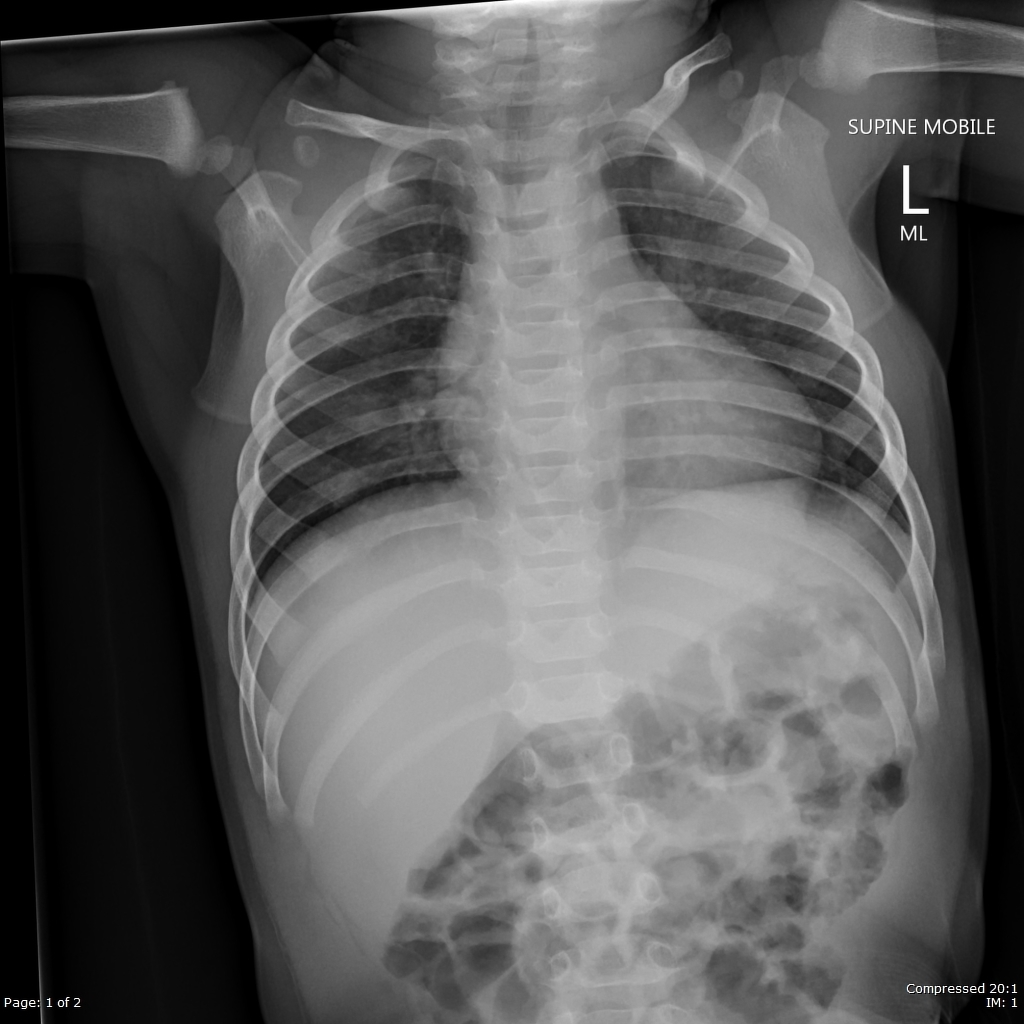 a. State the most relevant finding on the CXR (1 Mark)_______________________________________________________________________________________Steeple Sign indicating narrowed airway in croupb. List three (3) potential complications during this intubation, and two (2) pre-emptive actions you will take to address each potential complication. (9 Marks)After your 3 best attempts at oral endotracheal intubation you are unable to secure the airway. The child has saturations of 79% that are not responding to BVM ventilation. There is no fibre optic scope in your rural ED.c. List the 4 most important steps, with brief details of each, in your Failed Intubation Plan (4 Marks)____________________________________________________________________________________________________________________________________________________________________________________________________________________________________________________________________________________________________________________________________________________________-Declare  CICO. Allocate roles and responsibilities. -Place LMA Size 2 for ventilation while for surgical airway  (LMA unlikely to be adequate for ongoing ventilation in croup but may temporise. Utilise nurse to deliver BVM which you address next steps)-Needle cricothyoidotomy – aiming caudad 45 degrees, aspirate air, remove needle to leave catheter insitu-Jet insufflation from wall O2 with device such as a Rapid O2/or with Y tubing/other appropriate device. Must allow full exhalation between inflations. Monitor sats for response. Monitor for air trapping.Note – not appropriate to perform scalpel or percutaneous cricothyroidotomy as a FIRST approach in <8 years due to high rate of complications.Candidates may state that they would perform this as a last resort if the needle cric is unsuccessful – this is appropriate given the lack of other available options and criticality of situation.ComplicationMeasure 1Measure 2ComplicationMeasure 1Measure 2HypoxiaPre intubation BiPaP15L via NRBKeep upright until induction drugs givenHypercarbia/AcidosisBag through intubationBicarb if critical acisosisHypotensionFluid loading, NaCl Stat 1L Push dose pressors e.g. 50mcg adrenaline, or start NAd IVI 5-20mcg/minPTXAvoid overzealous BVM after intubationMinimise PIP/Pplat when ventilating. Cardiac ArrestPredrawn adrenaline, pads on patientPrep team for likelihood of arrest Failure to secure airwayMark neck for surgical airwayInvolve anaesthetic and ICU team to ensure experienced second intubatorTherapyDetailsAttempt 1Attempt 2Attempt 3Attempt 4Attempt 1RSI, ketamine and roc, ETT 8.0, Bougie, VL, double suctionAttempt 2Reposition, BURP, ELM, alternate blade e.g McCoyAttempt 3LMA, other supraglotticAttempt 4Cricothyroidotomy either Cook or scalpel bougie FONAManagement PriorityDetailsManagement PriorityDetailsWarming – external passive and internal activeRemove cold wet clothesHumidified warm air and warmed fluidsBair huggerAll cavity warming – IDC/NG/ICC/PeritonealECMO/Bypass/Haemofilter etcCorrection of Hypoglycaemia50mls 50% dextroseInotropy/Pressors/Fluids for BP/PVia central lineNoradrenaline/Adrenaline titrated to Airway ProtectionRSI  - preox/apnoeic ox/ketamine 1-2mg.kg/Roc 1.2 mg/kg/ETT 8.0Intra-muscular (i.m)Intra-venous (i.v)Initial doseTop-up doseAdvantageDisadvantageIntra-muscular (i.m)Intra-venous (i.v)Initial dose4 mg/kg1 - 1.5 mg/kgTop-up dose2 mg/kg0.5 mg/kgAdvantageNil iv required, as safe as ivLonger action etc.More predictable, easier top-up, quicker onset etc.DisadvantagePain / distress on injection, less predictable etc.iv line required, quicker offset etc.PriorityDetailsPriorityDetails/RationaleUrgent Surgical ConsultMost senior surgeon available for debridement of presumed necrostising fasciitisAntibiotics IVBroad spectrumLincomycin 600mg/Vancomycin 25mg/kg/Meropenum 1g per eTGInotropes/PressorsPush dose metaraminolNoardenaline started 5mcg/min and titrated to MAP 70 – can start peripheral but will need CVC and AlineCorrection of KCalcium Gluconate/Insulin infusion/Salbutamol +/- BicarbManagement of hyperglycamia/DKACheck Ketones, insulin infusion per protocol, BSL down by max 5 mmol/L/hr, ketones by 3/hrContact ICULikely to need RRT for rhabdo/sepsis and ventilation/inotropes post debridement. ?Airway protectionNot an imminent priority as GCS and sats ok – if stated must be with a proviso that haemodynamic stabilisation is essential prior to admin of induction agentsComplicationAction 1Action 2ComplicationAction 1Action 2Complete airway obstruction on induction/unable to pass tube through narrowed airwayMark the neck for CICO situation/have needle cric airway equipment ready/prep team for likelihood of CICOHave smaller ETT available than predicted – size 4 and 3.5 (vs 4.5 predicted)HypoxiaAdequate preoxygenation with 15L NRB or BVM or on NIV Consider DSI with ketamine to maximise effective preox/bronchodilateApnoeic Oxygenation with nasal prongs at 15L+Worsening Acidosis/HypercapniaBVM through the induction phase to prevent further acidosis and arrestHave bicarbonate dose drawn (15mls 8.4%) in the event of acidotic arrest during intubationDose rocuronium high  (1.4 mg/kg) to ensure minimum possible apnoeic timeHypotensionPush dose pressors e.g adrenaline 1mcg/kg boluses or metaraminolPreload with IVF bolus of 20mls/kg NaClInadequate View – Grade III/IV or high anterior larynxUse of a VL e.g CMACBrief team about BURP/ELM in event of poor view